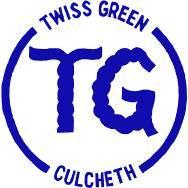 Twiss Green Community Primary SchoolAchieving, Caring and Growing TogetherTwiss Green LaneCulchethWarringtonWA3 4DQ01925 762346twissgreen_primary@sch.warrington.gov.ukHello Year Four!Happy New Year, and welcome back to what will be a busy and exciting Spring term. Thank you all for your thoughtful gifts – they really are appreciated and we are so lucky to be able to work with such wonderful children and families. Below is some information for you about the term ahead, which we hope is of some use.Please note that Key Stage 2 registers have to be taken and sent by 8:50 (KS1 at 8:55), so please aim to be in class for then. As always, please feel free to contact us if you have any concerns or anything you want to discuss. You can catch us briefly at the door or by email.We look forward to working with you all again this year.
Kind regards,The Year Four Team